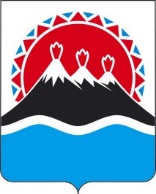 П О С Т А Н О В Л Е Н И ЕПРАВИТЕЛЬСТВАКАМЧАТСКОГО КРАЯг. Петропавловск-КамчатскийВ соответствии с постановлением Правительства Российской Федерации от 17.10.2019 № 1333 «О порядке функционирования сети наблюдения и лабораторного контроля гражданской обороны и защиты населения»ПРАВИТЕЛЬСТВО ПОСТАНОВЛЯЕТ:1. Утвердить Положение о Камчатской территориальной подсети сети наблюдения и лабораторного контроля гражданской обороны и защиты населения согласно приложению 1 к настоящему постановлению.2. Утвердить перечень исполнительных органов государственной власти Камчатского края, входящих в состав Камчатской территориальной подсети сети наблюдения и лабораторного контроля гражданской обороны и защиты населения и осуществляющих наблюдение и лабораторный контроль при выполнении мероприятий гражданской обороны на территории Камчатского края согласно приложению 2 к настоящему постановлению.3. Исполнительным органам государственной власти Камчатского края, входящим в состав Камчатской территориальной подсети сети наблюдения и лабораторного контроля гражданской обороны и защиты населения, исходя из возложенных на них задач в области гражданской обороны, определить состав организаций Камчатской территориальной подсети сети наблюдения и лабораторного контроля гражданской обороны и защиты населения.4. Рекомендовать руководителям организаций, включенным в состав Камчатской территориальной подсети сети наблюдения и лабораторного контроля гражданской обороны и защиты населения, разработать комплект документов согласно приложению 3 к настоящему постановлению.Приложение 1 к постановлениюПравительства Камчатского края от [Дата регистрации] № [Номер документа]Положениео Камчатской территориальной подсети сети наблюдения и лабораторного контроля гражданской обороны и защиты населения 1. Общие положения1.1. Настоящее Положение определяет порядок функционирования Камчатской территориальной подсети сети наблюдения и лабораторного контроля гражданской обороны и защиты населения (далее – КТП СНЛК) в целях защиты населения, материальных и культурных ценностей Камчатского края от опасностей радиационного, химического и биологического характера, возникающих при военных конфликтах или вследствие этих конфликтов, а также при чрезвычайных ситуациях природного и техногенного характера.1.2. КТП СНЛК представляет собой совокупность действующих специализированных учреждений, подразделений и служб, созданных на базе (основе) исполнительных органов государственной власти Камчатского края, органов самоуправления и организаций, осуществляющих функции наблюдения и контроля за радиационной, химической, биологической обстановкой на территории Камчатского края (далее – учреждения КТП СНЛК).1.3. Исполнительные органы государственной власти Камчатского края, исходя из возложенных на них задач в области гражданской обороны, определяют состав учреждений КТП СНЛК и осуществляют непосредственное руководство деятельностью таких подсетей.1.4. Общий учет сил и средств учреждений КТП СНЛК осуществляет краевое государственное казенное учреждение «Центр обеспечения действий по гражданской обороне, чрезвычайным ситуациям и пожарной безопасности в Камчатском крае» (далее – КГКУ «ЦОД»).2. Задачи и функции КТП СНЛК2.1. Основными задачи КТП СНЛК являются:1) наблюдение, своевременное обнаружение опасностей возникновения радиоактивного загрязнения, химического и биологического заражения компонентов природной среды, природных и природно-антропогенных объектов (далее – окружающая среда), продовольствия, сырья животного и растительного происхождения, индикация возбудителей инфекционных заболеваний, в том числе общих для человека и животных, патогенных биологических агентов, вызывающих инфекционные болезни человека, животных и поражение растений вредными и особо опасными организмами, а также представление сведений о возникновении возможных опасностей;2) организация и проведение радиационной, химической, биологической разведки для обнаружения, установления и обозначения районов (территорий), подвергшихся радиоактивному загрязнению, химическому и биологическому заражению.2.2. Основными функциями КТП СНЛК являются:1) наблюдение и лабораторный контроль за состоянием радиационной, химической, биологической обстановкой на территории Камчатского края;2) установление наличия в окружающей среде и вида патогенных биологических агентов, вызывающих инфекционные болезни человека, животных, вредных и особо опасных вредных организмов на объектах растениеводства и территориях сельскохозяйственных угодий;3) отбор и доставка проб в специализированные учреждения для проведения исследований по определению загрязненности радиоактивными веществами, зараженности отравляющими веществами, аварийно-химическими опасными веществами и биологическими средствами;4) выработка предложений по повышению эффективности деятельности КТП СНЛК в условиях опасностей радиационного, химического, биологического характера, возникающих при военных конфликтах или вследствие этих конфликтов, а также при чрезвычайных ситуациях природного и техногенного характера.3. Режимы функционирования КТП СНЛК3.1. Функционирование КТП СНЛК на территории Камчатского края начинается с введением в действие Плана гражданской обороны и защиты населения Камчатского края.3.2. В случае отсутствия угрозы возникновения опасностей радиационного, химического, биологического характера, возникающих при военных конфликтах или вследствие этих конфликтов, КТП СНЛК функционирует в следующих режимах:1) «Повседневная деятельность» – при отсутствии угрозы возникновения чрезвычайной ситуации с наличием радиационного, химического, биологического опасного фактора;2) «Повышенная готовность» – при угрозе возникновения чрезвычайной ситуации с наличием радиационного, химического, биологического опасного фактора;3) «Чрезвычайная ситуация» – при возникновении и ликвидации чрезвычайной ситуации с наличием радиационного, химического, биологического опасного фактора.3.3. В режиме повседневной деятельности (нормальная радиационная, химическая, биологическая и сейсмическая обстановка, отсутствие эпидемий, эпизоотий, эпифитотий) наблюдение и лабораторный контроль учреждениями СНЛК проводится, в объеме задач, установленных для данного учреждения в соответствии с уставами, ведомственными положениями, регламентами и инструкциями.3.4. В режиме повышенной готовности (прогнозирование чрезвычайной ситуации, ухудшение радиационной, химической, биологической обстановки, нарастание угрозы агрессии против Российской Федерации) учреждениями КТП СНЛК проводятся следующие мероприятия:1) перевод их на усиленный режим работы;2) осуществление непрерывного сбора, обработки, обмена информацией о выполнении мероприятий по защите населения и территорий от опасностей радиационного, химического, биологического характера;3) уточнение задач подразделениям, доведение предварительных распоряжений для подготовки к выполнению задач по предназначению в зоне возможной чрезвычайной ситуации (уточнение состава группировки сил и средств, определение способов ее выдвижения в зону возможной чрезвычайной ситуации с проведением соответствующих расчетов на совершение марша);4) возвращение в места (пункты) постоянной дислокации учреждений КТП СНЛК, находящихся на учениях (занятиях);5) принятие оперативных мер по предупреждению возникновения чрезвычайной ситуации радиационного, химического, биологического характера, снижению размеров ущерба и потерь в случае их возникновения.3.4.1. Информация о возможных опасностях радиационного, химического, биологического характера, а также о принимаемых мерах по их локализации представляется не позднее одного часа после обнаружения опасности:1) учреждениями КТП СНЛК – в соответствующие исполнительные органы государственной власти Камчатского края и центр управления в кризисных ситуациях Главного управления МЧС России по Камчатскому краю;2) исполнительными органами государственной власти Камчатского края –в Главное управление МЧС России по Камчатскому краю.3.5. В режиме чрезвычайной ситуации (возникновение чрезвычайной ситуации радиационного, химического, биологического характера, применение противником современных средств поражения при военных конфликтах) при подтверждении информации о возникновении чрезвычайной ситуации радиационного, химического, биологического характера силами учреждений КТП СНЛК проводятся следующие мероприятия:1) выдвижение группировки сил и средств КТП СНЛК в зону чрезвычайной ситуации радиационного, химического, биологического характера;2) проведение работ по непрерывной разведке, оценке и анализу развития РХБ обстановки, всестороннему обеспечению действий учреждений КТП СНЛК, а также выработке предложений по локализации и ликвидации последствий чрезвычайной ситуации радиационного, химического, биологического характера;3) определение характера и масштабов возможного заражения, направления распространения и размеров зон заражения, возможного характера поражающего действия на население, способов обеззараживания;4) обозначение границ зон заражения;5) осуществление непрерывного сбора, анализа и обмена информацией о радиационной, химической, биологической обстановке в зоне чрезвычайной ситуации и о ходе работ по ее ликвидации;6) выработка предложений по ликвидации чрезвычайной ситуации радиационного, химического, биологического характера и минимизации негативных последствий, а также экспертная поддержка работы оперативного штаба Правительства Камчатского края по ликвидации последствий чрезвычайной ситуации радиационного, химического, биологического характера и органов повседневного управления муниципального уровня (единые дежурно-диспетчерские службы муниципальных образований).3.6. Время готовности учреждений СНЛК к выполнению задач по предназначению может составлять не более 24 часов с последующим докладом в группу контроля за выполнением мероприятий по гражданской обороне Главного управления МЧС России по Камчатскому краю через центр управления в кризисных ситуациях Главного управления МЧС России по Камчатскому краю.3.7. Приведение в готовность учреждений КТП СНЛК осуществляется по соответствующим планам.4. Руководство и координация деятельности КТП СНЛК4.1. Министр по чрезвычайным ситуациям Камчатского края осуществляет общее руководство КТП СНЛК.4.2. Непосредственное руководство подведомственными учреждениями КТП СНЛК осуществляют, согласно ведомственной принадлежности, исполнительные органы государственной власти Камчатского края, а также организации научно-технического и производственного профиля, включенные в структуру КТП СНЛК.4.3. Главное управление МЧС России по Камчатскому краю осуществляет:1) координацию деятельности и методическое руководство КТП СНЛК;2) совместно с исполнительными органами государственной власти Камчатского края и территориальными органами федеральных органов исполнительной власти организует взаимодействие и координирует деятельность учреждений КТП СНЛК и учреждений осуществляющих свою деятельность на территории Камчатского края и входящих в состав федеральных подсетей СНЛК.4.4. Главное управление МЧС России по Камчатскому краю, при координации деятельности и методическом руководстве КТП СНЛК обеспечивает:1) доведение до заинтересованных исполнительных органов государственной власти Камчатского края организационно-методических рекомендаций по организации деятельности КТП СНЛК;2) внедрение на территории Камчатского края определенных МЧС России единых стандартов обмена информацией;3) совместно с КГКУ «ЦОД» сбор и обработку информации о выполнении мероприятий по защите населения и территорий от опасностей радиационного, химического и биологического характера, а также обмен такой информацией с учреждениями КТП СНЛК;4) совместно с КГКУ «ЦОД» оповещение руководящего состава КТП СНЛК и информирование населения об угрозах радиационного, химического, биологического характера;5) контроль за участием учреждений КТП СНЛК в учениях и тренировках.4.5. Взаимодействие и координация деятельности КТП СНЛК осуществляется с использованием технических средств органов, осуществляющих управление гражданской обороной на региональном муниципальном и объектовом уровнях.5. Взаимодействие5.1. При развертывании КТП СНЛК для выполнения задач в интересах Камчатского края по согласованию с федеральными органами исполнительной власти на правах оперативного управления привлекаются территориальные учреждения федеральных подсетей СНЛК.5.2. Взаимодействие и координация деятельности КТП СНЛК осуществляется с использованием технических средств органов, осуществляющих управление гражданской обороной на региональном, муниципальном и объектовом уровнях.6. Обучение руководителей и специалистов КТП СНЛК6.1. Обучение и повышение квалификации руководителей учреждений КТП СНЛК проводится в образовательных учреждениях МЧС России в соответствии с законодательством Российской Федерации по программам дополнительного профессионального образования и реализуются в форме повышения квалификации.6.2. Обучение руководителей учреждений КТП СНЛК проводится не реже одного раза в пять лет.6.3. Организация обучения специалистов учреждений КТП СНЛК осуществляется в соответствующих органах исполнительной власти Камчатского края и организациях в соответствии с законодательством Российской Федерации.7. Материально-техническое и финансовое обеспечение7.1. Оснащение учреждений КТП СНЛК материально-техническими средствами (лабораторным оборудованием, химическими реактивами, и др.) осуществляется за счет собственных средств организаций, входящих в 
КТП СНЛК, а также иных источников в соответствии с законодательством Российской Федерации.7.2. Органы исполнительной власти Камчатского края предусматривают финансовое обеспечение расходов, связанных с функционированием учреждений КТП СНЛК, при формировании проектов бюджета Камчатского края на очередной финансовый год и плановый период.7.3. Финансирование мероприятий, связанных с участием в ликвидации последствий чрезвычайных ситуаций и стихийных бедствий, и возмещение ущерба и убытков, в результате выполнения ими задач по ликвидации последствий чрезвычайных ситуаций и стихийных бедствий, производятся в установленном законодательством Российской Федерации порядке.8. Оценка готовности подсетей СНЛКГотовность учреждений КТП СНЛК к выполнению возложенных на них задач проверяется в ходе учений (тренировок) и проверок по гражданской обороне.9. ОтчетыОтчеты о работе и состоянии КТП СНЛК представляются ежегодно по состоянию на 1 января текущего года:1) учреждениями КТП СНЛК в заинтересованные исполнительные органы государственной власти Камчатского края – в срок до 15 января текущего года;2) заинтересованными исполнительными органами государственной власти Камчатского края в Министерство по чрезвычайным ситуациям Камчатского края – в срок до 20 января текущего года;3) Министерством по чрезвычайным ситуациям Камчатского края в Главное управление МЧС России по Камчатскому краю, в составе материалов для доклада о состоянии защиты населения и территорий субъекта Российской Федерации от чрезвычайных ситуаций природного и техногенного характера и доклада о состоянии гражданской обороны – в срок до 25 января текущего года.Приложение 2 к постановлениюПравительства Камчатского края от [Дата регистрации] № [Номер документа]Перечень и функции исполнительных органов государственной власти Камчатского края, включенных в состав Камчатской территориальной подсети сети наблюдения и лабораторного контроля гражданской обороны и защиты населения 1. Министерство по чрезвычайным ситуациям Камчатского края:1) осуществляет общее руководство Камчатской территориальной подсети сети наблюдения и лабораторного контроля гражданской обороны и защиты населения (далее – КТП СНЛК);2) участвует в разработке проектов законодательных и иных нормативных правовых актов Камчатского края по вопросам СНЛК, распоряжений по экстренному реагированию на чрезвычайные ситуации (происшествия) и осуществляет контроль их исполнения;3) осуществляет в установленном порядке сбор и обмен информации в области защиты населения и территорий от чрезвычайных ситуаций в Камчатском крае, обеспечивает своевременное оповещение и информирование населения, в том числе с использованием специализированных технических средств оповещения и информирования населения в местах массового пребывания людей, об угрозе возникновения или о возникновении чрезвычайных ситуаций в Камчатском крае;4) согласовывает свои действия с Главным управлением МЧС России по Камчатскому краю по реализации единой государственной политики в области гражданской обороны, предупреждения чрезвычайных ситуаций, стихийных бедствий, эпидемий, ликвидации их последствий, пожарной безопасности и безопасности людей на водных объектах;5) принимает участие в разработке и проведении учений, штабных тренировок, сборов, совещаний с участием КТП СНЛК;6) включает ежегодно мероприятия по тренировке и совершенствованию КТП СНЛК в План основных мероприятий Камчатского края в области гражданской обороны, предупреждения и ликвидации чрезвычайных ситуаций, обеспечения пожарной безопасности и безопасности людей на водных объектах на основании предложений заинтересованных органов исполнительной власти Камчатского края и осуществляет сбор информации по вопросу выполнения мероприятий по совершенствованию КТП СНЛК;7) организует сбор, анализ и обобщение информации согласно табеля срочных донесений и регламента информационного обмена;8) организует сбор информации о подготовке и повышению квалификации руководителей и специалистов КТП СНЛК.2. Министерство здравоохранения Камчатского края: 1) готовит предложения по включению в КТП СНЛК объектовых лабораторий из состава подведомственных краевых государственных учреждений;2) организует санитарно-эпидемиологическую разведку в очагах биологического заражения;3) организует идентификацию штаммов микроорганизмов, выделенных из различных проб в результате проведения специфической индикации;4) при получении сомнительных результатов обеспечивает доставку в соответствующий центр специфической индикации проб, отобранных из объектов окружающей среды, продовольствия, сырья животного и растительного происхождения, а также патологических материалов, взятых от людей;5) организует установление видов биологических средств, боевых рецептур и возбудителей инфекционных заболеваний в пробах, отобранных из объектов окружающей среды (воздух, вода, почва) и продуктов питания, а также в патологических материалах, взятых от людей при подготовке к защите и по защите населения Камчатского края от опасностей, возникающих при военных конфликтах или вследствие этих конфликтов, а также при чрезвычайных ситуациях природного и техногенного характера;6) информирует население Камчатского края, в том числе через средства массовой информации, о возможности распространения социально значимых заболеваний и заболеваний, представляющих опасность для окружающих, на территории Камчатского края, на основе ежегодных статистических данных, а также информирует об угрозе возникновения и о возникновении эпидемий;7) осуществляет контроль совершенствования учреждений КТП СНЛК находящихся в его ведении.3. Министерство жилищно-коммунального хозяйства и энергетики Камчатского края:1) готовит предложения по включению в КТП СНЛК объектовых лабораторий из состава подведомственных Министерству краевых учреждений и предприятий в установленной сфере деятельности, координирует и контролирует их деятельность;2) определяет, в соответствии с областью аккредитации лабораторий подведомственных Министерству жилищно-коммунального хозяйства и энергетики Камчатского края краевых учреждений и предприятий, качественные показатели используемых водных ресурсов. Организует отбор и доставку проб в учреждения, имеющие лицензию на проведение экспертизы и исследования по определению их загрязненности радиоактивными веществами, зараженности отравляющими веществами, аварийно-химическими отравляющими веществами, биологическими средствами и осуществление их окончательной идентификации;3) осуществляет контроль совершенствования учреждений КТП СНЛК находящихся в его ведении.Конкретный перечень задач учреждений, находящихся в ведении Министерства жилищно-коммунального хозяйства и энергетики Камчатского края, определяется положениями о лабораториях учреждений, в соответствии с областью аккредитации.4. Министерство сельского хозяйства пищевой и перерабатывающей промышленности Камчатского края:1) готовит предложения по включению в КТП СНЛК объектовых лабораторий из состава сельскохозяйственных организаций и ведущих предприятий пищевой и перерабатывающей промышленности Камчатского края;2) осуществляет контроль совершенствования учреждений КТП СНЛК, находящихся в его ведении, в сфере агропромышленного комплекса Камчатского края, включая животноводство, растениеводство, производство и переработку сельскохозяйственной продукции на территории Камчатского края;3) организует определение, в соответствии с областью аккредитации лабораторий в учреждениях, зараженности сырьевых ресурсов, наличия отравляющих веществ, аварийно-химических отравляющих веществ в перерабатываемой, выпускаемой, перевозимой и хранящейся пищевой продукции, продовольствии, сырье;4) организует отбор и доставку проб в учреждения, имеющие лицензию на проведение экспертизы и исследования по определению их загрязненности радиоактивными веществами, зараженности отравляющими веществами, аварийно-химическими отравляющими веществами, биологическими средствами и осуществление их окончательной идентификации.Конкретный перечень задач учреждений, находящихся в сфере ведения Министерства сельского хозяйства пищевой и перерабатывающей промышленности Камчатского края, определяется положениями о лабораториях учреждений, в соответствии с областью аккредитации.5. Агентство по ветеринарии Камчатского края: 1) организует проведение ветеринарно-санитарной разведки в очагах чрезвычайных ситуаций, на объектах, подконтрольных государственной ветеринарной службе, на путях эвакуации животных, в пунктах размещения эвакуируемых животных;2) организует отбор проб из объектов ветеринарного надзора в очагах поражения и направление их для исследования в лабораторные учреждения ветеринарного профиля;3) осуществляет прогнозирование возникновения и развития чрезвычайных ситуаций, связанных с болезнями животных;4) разрабатывает предложения по защите населения от болезней, общих для человека и животных;5) разрабатывает предложения по обеспечению безопасности продукции животного происхождения в ветеринарно-санитарном отношении;6) организует и осуществляет надзор выполнения предприятиями, организациями, должностными лицами и гражданами ветеринарных правил и проведением ими установленных противоэпизоотических и ветеринарно-санитарных мероприятий, а также надзор выполнения мероприятий по ликвидации очагов заразных и массовых незаразных болезней животных;7) организует и осуществляет надзор соблюдения ветеринарных правил при производстве, заготовках, хранении, перевозках и реализации продуктов и сырья животного происхождения;8) осуществляет региональный государственный ветеринарный надзор;9) осуществляет переданные полномочия Российской Федерации по установлению и отмене на территории Камчатского края карантина и иных ограничений, направленных на предотвращение распространения и ликвидацию очагов заразных и иных болезней животных;10) вносит предложения губернатору Камчатского края об установлении и отмене на территории Камчатского края карантина и иных ограничений, направленных на предотвращение распространения и ликвидацию очагов особо опасных болезней животных;11) осуществляет контроль совершенствования учреждений КТП СНЛК находящихся в его ведении.Приложение 3 к постановлениюПравительства Камчатского края от [Дата регистрации] № [Номер документа]Документыразрабатываемые в учреждениях, включенных в состав Камчатской территориальной подсети сети наблюдения и лабораторного контроля гражданской обороны и защиты населения В учреждениях, включенных в состав Камчатской территориальной подсети сети наблюдения и лабораторного контроля гражданской обороны и защиты населения (далее – учреждения КТП СНЛК) разрабатывается и ведется следующий комплект документов:1) план перевода учреждения КТП СНЛК с мирного на военное время;2) схема оповещения, сбора личного состава учреждения в рабочее и нерабочее время;3) перечень социально значимых заболеваний и заболеваний, представляющих опасность для окружающих;4) перечень аварийно-химических отравляющих веществ, имеющихся на химических предприятиях и хранящихся на территории региона (муниципального района (округа), городского округа);5) перечень потенциально опасных объектов в радиационном, химическом и биологическом отношении на подконтрольной территории учреждения КТП СНЛК;6) алгоритм (порядок) передачи информации о заражении (загрязнении) объектов окружающей среды;7) схема организации связи и взаимодействия;8) нормы допустимых уровней радиоактивного загрязнения, предельно-допустимых концентраций отравляющих веществ и аварийно-химических отравляющих веществ в воздухе, питьевой воде, продовольствии, пищевом и фуражном сырье;9) методика отбора проб и проведения исследований на загрязнённость радиоактивными веществами, зараженности отравляющими веществами, аварийно-химическими отравляющими веществами, биологическими средствами;10) инструкция по мерам безопасности при работе с пробами, загрязненными радиоактивными веществами, заражёнными отравляющими веществами, аварийно-химическими отравляющими веществами, биологическими средствами;11) картографическая подложка (схема) контролируемого района для отображения радиационной, химической и биологической обстановки;12) журнал регистрации отобранных (поступивших) проб и учета результатов анализов;13) журнал радиационного, химического и биологического наблюдения;14) переговорные таблицы, табели срочных донесений для передачи информации.Комплект документов может быть скорректирован согласно функциям, возлагаемым на учреждение по согласованию с вышестоящей организацией (по подчиненности).[Дата регистрации]№[Номер документа]Об утверждении положения о Камчатской территориальной подсети сети наблюдения и лабораторного контроля гражданской обороны и защиты населенияПредседатель Правительства Камчатского края[горизонтальный штамп подписи 1]Е.А. Чекин